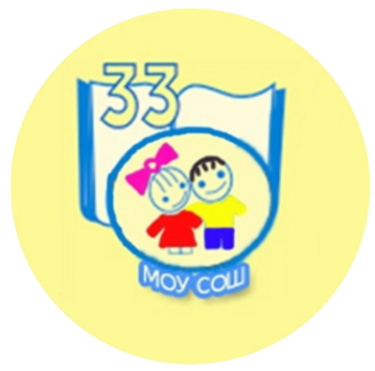 Анализ Воспитательной работы МБОУ СОШ № 33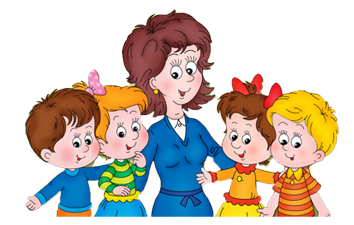 2020-2021 учебный годЦель воспитательной работы и воспитательные задачи.В 2020 - 2021 учебном году воспитательная работа МБОУ СОШ №33 осуществлялась в соответствии с целями и задачами школы на год. Все мероприятия являлись звеньями в цепи процесса создания личностно-ориентированной образовательной и воспитательной среды. Эта работа была направлена на достижение воспитательных целей, на выполнение заявленных задач и на повышение эффективности учебно-воспитательного процесса в целом. Цель работы:  способствовать воспитанию свободной, гуманной, духовной, самостоятельной личности, обогащенной научными знаниями, готовой к сознательной творческой деятельности и нравственному поведению .Задачи воспитательной работы:Продолжить создавать условий для успешного перехода на ФГОС второго поколения;Совершенствовать системы воспитательной работы в классных коллективах; Приобщать  обучающихся к ведущим духовным ценностям своего народа, к его национальной культуре, языку, традициям и обычаям;Продолжить работу, направленную на сохранение и укрепление здоровья обучающихся, привитие им навыков здорового образа жизни, на профилактику правонарушений, преступлений несовершеннолетними;Создать условия для выстраивания системы воспитания в школе на основе гуманизации и личностно-ориентированного подхода в обучении и воспитании школьников.Продолжить работу по поддержке социальной инициативы, творчества, самостоятельности у школьников через развитие детских общественных движений и органов ученического самоуправления.  Развивать и совершенствовать системы дополнительного образования в школе.Развивать коммуникативные умения педагогов, работать в системе «учитель – ученик - родитель».Подготовить и провести   в течение учебного года педагогические советы, связанные с проблемами воспитательного процесса:- итоги работы педагогического коллектива в 2020-2021 учебном году и задачи на новый учебный год (август);- новые воспитательные технологии в работе классного руководителя (январь).На совещании обсудить вопросы, связанные с воспитательной деятельностью коллектива- отчет классных руководителей о системе работы;- подготовка и проведение традиционных праздников;- занятость учащихся в каникулярное время;- возможные формы просвещения в урочное и внеурочное время с целью воспитания патриотизма;- организация работы с учащимися группы «риска» и профилактика правонарушений;3.  В течение учебного года провести 4 совещания классных руководителей (МО классных руководителей).4 Контроль за воспитательным процессом:Проверить план воспитательной работы (октябрь, январь).Контролировать качество проведения тематических классных часов, мероприятий, праздников (1 раз в четверть). Контролировать индивидуальную работу классных руководителей с «трудными» учащимися (1 раз в четверть).Проверить  оформление классных уголков в кабинетах (сентябрь)  Контроль над  внешним видом учащихся.     Рейд «Твой школьный стиль одежды» (раз в месяц)План воспитательной работы школы и внеклассная работа классных руководителей сориентированы по следующим направлениям:-нравственно – патриотическое;-художественно-эстетическое;-профориентационное и трудовое воспитание;-спортивно – оздоровительное;-самоуправление;-работа с родителями.Такая структура воспитательной работы позволяет охватить всех учащихся школы, исходя из их склонностей и интересов, способствует всестороннему развитию личности каждого ребенка.Все направления воспитательной работы позволяют осуществлять личностно-ориентированный подход в воспитании при одновременной массовости воспитательных мероприятий и стимулировать творческие способности учащихся во всех аспектах воспитательной работы. Мероприятия, проводимые в течение учебного года, позволяют привлечь к различным видам деятельности большое количество детей, что способствует развитию творческих способностей практически каждого ученика. Ключевые творческие дела - это основа организационно-массовой работы, те мероприятия, которые отражают традиции школы:Но в связи с пандемией  Covid-19 не все школьные традиции прошли в традиционной форме, некоторые были отменены.Праздник «День знаний»;  (Первый звонок, только для первый классов. Радиолинейка для остальных учащихся школы)День пожилых людей; (В виде классных часов по классам)День Учителя; (Онлайн поздравления для учителей)Проект; Посвящение в первоклассники;День Матери; (В виде классных часов по классам)Проекты  по профориентации (онлайн)День освобождения г. Калинина от  немецко-фашистских захватчиков;Мероприятия «Блокадный хлеб»Новогодние мероприятия: сказка для нач. школы; (по классам)8 Марта (концерт для педагогов);Прощание с Азбукой;Мероприятия по ПДД;Классные часы  «За здоровый образ жизни»(январь);День Победы (конкурсы и онлайн-фестивали);Последний звонок для 4-х, 9-х и  11 классов.Тематические классные часы:Сентябрь  –  «Готов к труду и обороне»Октябрь   –  «Уважение к старшему поколению»Ноябрь  –  «Спорт в нашей жизни» Декабрь  –  «О нравственности»Январь  –  «Свобода выбора»Февраль  –  «Отечества верные сыны»Март –  «Поздравим милых дам»Апрель  –  «О экологии» Май    –  «Сохраним в сердцах своих память…»В традиционных школьных мероприятиях участвуют все классы, но степень активности классов в жизни школы, естественно разная. Это связано с работой классных руководителей, их желанием и умением организовать, зажечь детей, умением привлекать к участию в мероприятиях каждого ученика.Одним из важнейших направлений воспитательной работы в школе является патриотическое воспитание.Задачи: 1)    Формировать у учащихся такие качества, как долг, ответственность, честь, достоинство, личность.2)    Воспитывать любовь и уважение к традициям Отечества, школы, семьи.Организация и проведение мероприятий, имеющих патриотическую направленность, способствует формированию гражданской позиции, воспитывает чувство любви и уважения к своей стране, её истории и традициям. По данному направлению в 2020-2021 учебном году проводились следующие мероприятия:Мероприятия в рамках празднования 76-летие  Великой Победы:Музыкально литературный вечер «Освобождения Калинина от немецко-фашистких захватчиков 16 декабря.Мероприятие «Блокадный хлеб»Мероприятие «Жертвы Холокоста»Участие в городских конкурсах  и мероприятиях (онлайн)Концерт 9 маяУчастие старшеклассников в игре и слете «Мы наследники Победы»Участие в проекте «100 стихов о войне» Не смотря на пандемию,  в школе продолжилась работа органов ученического самоуправления – совета старшеклассников, но из-за пандемии  часть работы школьного самоуправления было отменено. В состав вошли представители классных коллективов с 8 по 11 класс, выбранные в классах. Основными целями и задачами школьного самоуправления являются:- становление воспитательной системы через формирование единого общешкольного коллектива;- приобщение личности к общешкольным ценностям, усвоение личность социальных норм через участие в общественной жизни школы;- создание условий для самовыражения, самоутверждения и реализации каждой личности через представление широкого выбора направлений и видов деятельности;- развитие творчества, инициативы, формирование активной преобразованной гражданской позиции школьников;- создание условий для развития отношений заботы друг о друге, о школе, о младших, взаимоуважение детей и взрослых.Заседания ученического совета проходили один раз в 2 недели. На заседаниях обсуждался план подготовки и проведения мероприятий, анализ  общешкольных ключевых дел.Крупными делами, проведённым ученическим советом стали:Праздник «День знаний»;Мероприятие «Освобождение Калинина 16 декабряНовогодние утренники для начальной школы. 8 Марта;Последний звонок для 4-х, 9-х и  11 классов Направленность  внеурочной деятельности и дополнительного образованияСистема дополнительного образования в нашей школе представляет возможность заниматься разным возрастным группам, начиная с первоклассника и до учащихся старших классов. Работа всех кружков способствует развитию творческих, познавательных способностей.В школе работают кружок  вокального ансамбля «Веселые нотки» руководитель – Снеткова К. О. и театральный кружок , руководитель – Никишов Р.Ю.В рамках внеурочной деятельности работают следующие кружки: «Младший школьник – юный исследователь», «Математическая шкатулка», «Умелые ручки», «Мы  и окружающий мир», «Умники и умницы» « Мы и природа», «Мир логики», «Занимательный русский язык», «Азбука пешеходных наук». Так же в школе организована деятельность хореографических секции, джиу-джитсу, баскетбол, школа английского языка. Вывод:Анализируя состояние занятости учащихся  организованным досугом,  можно отметить, что только 40%  учащихся школы  занимаются в различных кружках, секциях, факультативах, курсах организованных на  базе школы.В 2021-2022 учебном году необходимо увеличить количество объединений дополнительного образования, и расширить направления, так как система дополнительного образования занимает важное место в общей системе воспитательной работы школы.Профилактика злоупотребления психоактивными веществами, наркотическими средствамиВ течение учебного года с зам. директора по ВР и классными руководителями проводилась следующая работа:-   школьные собрание по классам (Со всеми правилами защиты от Covid-19)- привлечение учащихся к занятиям в кружках, секциях- беседы с представителями ПДН и КДН- встречи с мед. работникомПрофилактика социально – значимых заболеваний (алкоголизм, СПИД и т.д.)- классные часы Профилактика правонарушений среди детей и подростковВ школе ведется работа с детьми особого внимания, их семьями:- выявление и учет неблагополучных, неполных, малообеспеченных семей, а также детей, находящихся под опекой;- составление списка подростков особого внимания и постановка их на внутришкольный учет, а также учащихся, состоящих на учетах в ПДН, КДН;- посещение учащихся на дому классными руководителями, учителями начальных классов, заместителем директора по ВР, социальным педагогом, педагогом-психологом с целью выявления их жилищно-бытовых условий;- индивидуальные встречи инспектора с несовершеннолетними, состоящими на внуришкольном учете;- индивидуальные беседы с родителями учащихся, склонных к правонарушениям;- беседа с учащимися, входящих в «группу риска», нарушающих Устав школы;- проведение бесед, классных часов и мероприятий по профилактике табакокурения, алкоголизма и наркомании. Классные часы и мероприятия по пропаганде здорового образа жизни:- вовлечение детей, состоящих на учете, в кружки, спортивные секции;- определение группы здоровья учащихся;- проведение классных часов, мероприятий по гражданско-правовому воспитанию учащихся;- проведение родительских собраний по правонарушениям;- предоставление и обеспечение методической литературой учителей.Совместно с классными руководителями, социальным педагогом, заместителем директора по ВР педагоги выявляют «трудных» детей, социально-опасных семей, составляют план работы, составляют план работы. Проводятся регулярные обследования жилищно-бытовых условий. Проанализирован образовательный уровень родителей учащихся, создан банк данных подростков, нуждающихся в социальной защите, опеке, составлены списки многодетных семей, опекаемых детей. В актах обследования, в картах персональных учета семьи содержится оценка условий воспитания, выводы и предложения по устранению выявленных недостатков, отражается, какая работа была проведена в семье, и какая помощь в воспитании ребенка была оказана. В планах классных руководителей, прослеживается деятельность по созданию условий для саморазвития и самореализации личности учащихся, их успешной социализации в обществе. Запланированная работа по осуществлению патриотического, гражданского, духовно-нравственного воспитания, формированию социальной компетентности учащихся содействует воспитанию патриотизма и гражданственности, расширяющих правовую и социальную компетенцию учащихся, содействует формированию опыта гражданского поведения в процессе реализации коллективных творческих дел. Осуществление профилактической работы с обучающимися «группы риска».Основные проблемы по сопровождению детей «группы риска»:опоздания на уроки;пропуски занятий;проблемы перехода с семейной формы обучения на традиционную;сниженная учебная мотивация;невыполнение домашних заданий;академическая задолженность по учебным предметам;нарушение дисциплины на уроках и внеучебное время;конфликтность, неумение строить межличностные отношения в классном коллективе.Направления работы по социально-психологическому сопровождению детей «группы риска»:контроль посещаемости учебных занятий детьми «группы риска»;отслеживание занятости детей «группы риска» во второй половине дня (посещение обязательных дополнительных занятий, кружков);наблюдение за детьми «группы риска» в учебном процессе (посещение уроков);составление и осуществление индивидуального профилактического маршрута (ИПМ) с учащимися «группы риска»;просветительская работа с родителями по социально-педагогическим проблемам; рассмотрение личных дел обучающихся на Совете по профилактике;индивидуальные консультации, беседы с обучающимися по профилактике социальной дезадаптации;посещение на дому и составление акта ЖБУ обучающихся «группы риска»;консультирование классных руководителей по направлениям групповой и индивидуальной профилактической работы;проведение совместно с педагогом-психологом индивидуальных и групповых бесед по профилактике негативных проявлений;участие в следственных мероприятиях по факту правонарушения;совместные профилактические мероприятия с участием специалистов КДН, инспекторов ПДН, социального педагога.Выводы: Работа в этом направлении должна быть продолжена, т.к. проблемы здорового образа жизни и профилактики асоциального поведения несовершеннолетних на сегодня актуальна.В этом году уделялось большое внимание воспитательному потенциалу каждого урока с целью активизации познавательного интереса учащихся, воспитания. В школе традиционно проходят предметные недели, на которых дети раскрывают свой творческий потенциал.Реализовать творческие возможности и способности учащихся в рамках школы проходит при  проведении следующих праздников:Праздник «День знаний»:- торжественная линейка традиционно проводится во дворе школы, где присутствуют учащиеся всех классов, но в этом учебном году, торжественная линейка состоялась только для первых классов. Для остальных учащихся школа она прошла в нетрадиционном формате в виде радиопередачи. Праздник готовят совет старшеклассников и творческие коллективы школы. День пожилых людей:- В этом году данное мероприятие прошло  в форме классных часов, творческих уроков (поделок) для своих родственников пожилого возраста.День Учителя:- День учителя,  как и поздравление учащихся школы с первым сентября прошло в виде радиопередачи.Посвящение в первоклассники:- подготовка и проведение праздника осуществляется классным руководителем и учителем музыки с участием творческих коллективов школы для учащихся 1-х классов. Мероприятие проходит весело, интересно; первоклассники поют, танцуют, отгадывают загадки, а в конце праздника произносят «клятву первоклассника» и получают дипломы. Для каждого первого класса данное мероприятие проводилась отдельно.День освобождения города Калинина от немецко-фашистских захватчиков:мероприятие в 2020-2021 году проходило в виде:1. Классных часов 2. Радиопередача.Новогодние мероприятия:Новогодний утренник для начальной школы. Проводился отдельно в каждом классе с участием совета старшеклассников и актива школы.- в написании сценария и постановке принимают участие члены совета старшеклассников при поддержке заместителя директора по ВР,. Разыгрывается театрализованное действие с выполнением заданий, с играми, песнями, конкурсами и подарками от деда Мороза и Снегурочки. Ребята отлично справляются со своими ролями и дарят всем присутствующим весёлое новогоднее настроение!23 Февраля:- В этом году традиционное мероприятие «А ну-ка парни» было отменено в связи с рекомендациями предотвращения распространения короновирусной инфекции.- были проведены конкурсы рисунков.- Выставка лучших рисунков на стендах школы.- Поздравление мальчиков девочками по классам.8 Марта:- концерт для педагогов школы организуется кабинетом ВР, советом старшеклассников, творческих коллективов. Данное мероприятие прошло по всем правилам защиты от короновирусной инфекции.Прощание с Азбукой:- мероприятие готовится классными руководителями 1-х классов, зам. директора по ВР и активом школы.  Первоклашки активно участвуют в играх и викторинах, отгадывают загадки, составляют слова. Праздник получается веселым, поучительным и интересным. (Данное мероприятие проводилось отдельно с каждым классом)Мероприятия по ПДД:- в рамках Декады детской дорожной безопасности проводится ряд мероприятий мероприятие среди учащихся 1-11 классов:тематические классные часы, викторины по знанию ПДД;инструктажи и беседы-пятиминутки о правилах безопасного поведения на проезжей части и вблизи неё;конкурс рисунков по БДД и ПДД;беседы с инспектором ГИБДД;занятия по БДД с использованием напольного автогородка (начальная школа);Родительские собрания по классам с привлечение сотрудников ГИБДДМероприятия организуются классными руководителями, кабинетом ВР и советом старшеклассников школы. Классам предоставляется возможность показать хорошие знания по БДД и ПДД.Мероприятие Дня Великой Победы 76 летТак как в этом годы в связи с короновирусной инфекцией, часть запланированных мероприятий отменены и заменены на дистанционные, в школе прошли следующие мероприятия.Мероприятие «Блокадный хлеб»Мероприятие «Жертвы Холокоста»Участие в городских конкурсах  и мероприятияхУчастие в игре и слете «Мы наследники победы»Классные часы и радиопередача «День освобождения Калинина от немецко-фашистких захватчиков»Концерт 9 мая (Для параллели начальных классов)Последний звонок для 4-х, 9-х и 11 классов.Последний звонок прошел в этом году в традиционной форме. Но со всеми правилами защиты от короновирусной инфекции. Последний звонок проходил отдельно от других классов.Вывод:Благодаря работе учителей-предметников и классных руководителей многие учащиеся нашей школы стали участниками различных конкурсов. Учащиеся активно принимали участие в школьных праздниках, конкурсов, проектах, выставках. В следующем учебном году целесообразно продолжить создание условий для развития творческих способностей учащихся, для этого распределить ответственность за проведение праздников по классам.Благодаря самоуправлению ребята стали самостоятельнее, активнее, стали чаще проявлять инициативу. Участвуя в различных проектах, дети стали более тесно сотрудничать друг с другом.Спортивно- оздоровительная работаВ 2020-2021 учебном году в связи с пандемией спортивные мероприятия внутришкольные не проводились, но городские были, но не в полном объеме Таблица призовых мест учащихся в течение года.Вывод:Предполагается возобновить  и  продолжить работу в данном направление  ( в зависимости от рекомендаций Роспотребнадзора о профилактических мерах распространение коровирусной инфекции) в следующем учебном году  в целях сохранения и укрепления здоровья учащихся, формирования положительных мотиваций к занятиям спортом и стимулировании спортивных достижений и более высоких результатов.Профориентационная работаВ этом учебном году была продолжена работа с ВУЗами и СУЗами города Твери. Представители учебных заведений (Тверской медицинский колледж, Тверской колледж сервиса и туризма, Академия ПВО и прочие другие учебные заведения города Твери и России )  активно посещали школу, рассказывали о профессиях и возможности получения образования. Учащиеся 8-10 классов неоднократно посещали онлайн экскурсии ВУЗов и СУЗов города и России. Вывод: Работу по профориентационному направлению можно считать удовлетворительной. Однако необходимо в 2021-2022 учебном году расширить круг учебных заведений и предприятий города.Работа с родителямиАнализируя взаимодействие с родительской общественностью, можно отметить, что  в школе успешно действуют классные и общешкольные родительские комитеты. Родители являются помощниками классных руководителей  в организации экскурсий, «огоньков», выпускных вечеров.Также были проведены школьные  собрания  по инициативе администрации на запланированные темы. В течение учебного года  в школе сделан график родительских собраний со всеми правилами защиты от распространения инфекции.В течении августаРодительское собрание «Семья и школа: взгляд в одном направлении»1.Организационное начало нового 2020-2021 учебного года.    Организация питания учащихся в учреждении образования. Обеспечение безопасности в учреждении образования.2.Основные направления деятельности в учреждении образования.3.Роль родителей в обеспечении безопасности учащихся4. Профилактика правонарушений и соблюдение правил общественного поведения. Информация о правонарушениях за летний период.5. О профилактики ДДТТ и ее актуальности на данной время, встречи с сотрудниками ГИБДДДекабрь (онлайн-собрания).1. Профилактика употребления ПАВ несовершеннолетними.2.Безопасность детей на дороге.3 Успеваемость на полугодие.Май (по отдельному графику)«Родительская поддержка учащихся IX, XI классов в период сдачи выпускных экзаменов»1.. Безопасные каникулы2.Организация отдыха, оздоровления и занятости учащихся в летний период. Работа пришкольного лагеря .3.Успеваемость.Вывод:В основе воспитательной работы школы лежит совместная творческая деятельность детей и взрослых по различным направлениям.  Исходя из вышесказанного, учитывая потребности учащихся и их родителей в 2021 - 2022 учебном году необходимо определить следующие воспитательные направления:       - усиление межличностной направленности образования;- совершенствование системы работы школы, направленное на сохранение и укрепление здоровья учащихся, привитие навыков здорового образа жизни, профилактику асоциального поведения учащихся;- разработать системный подход к решению проблемы педагогического сопровождения семьи в вопросах воспитания детей. Воспитательную работу в  школе  в 2020-2021 учебном году можно считать «удовлетворительной».№МероприятиеСтатусРезультат1Лыжня России – 14 человекГородУчастники и призеры2Ежегодная легкоатлетическая эстафета посвященная «Дню Победы» 14 человекГород участники